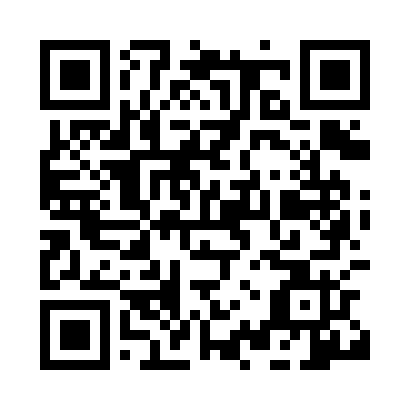 Prayer times for Nishinomiya, JapanWed 1 May 2024 - Fri 31 May 2024High Latitude Method: NonePrayer Calculation Method: Muslim World LeagueAsar Calculation Method: ShafiPrayer times provided by https://www.salahtimes.comDateDayFajrSunriseDhuhrAsrMaghribIsha1Wed3:355:0811:563:396:448:112Thu3:345:0711:563:396:448:133Fri3:325:0611:563:406:458:144Sat3:315:0511:553:406:468:155Sun3:305:0411:553:406:478:166Mon3:285:0311:553:406:488:177Tue3:275:0211:553:406:488:188Wed3:265:0111:553:406:498:199Thu3:245:0111:553:406:508:2010Fri3:235:0011:553:406:518:2111Sat3:224:5911:553:406:528:2312Sun3:214:5811:553:406:528:2413Mon3:204:5711:553:416:538:2514Tue3:194:5611:553:416:548:2615Wed3:174:5611:553:416:558:2716Thu3:164:5511:553:416:568:2817Fri3:154:5411:553:416:568:2918Sat3:144:5411:553:416:578:3019Sun3:134:5311:553:416:588:3120Mon3:124:5211:553:416:598:3221Tue3:114:5211:553:426:598:3322Wed3:104:5111:553:427:008:3423Thu3:104:5011:553:427:018:3524Fri3:094:5011:563:427:018:3625Sat3:084:4911:563:427:028:3726Sun3:074:4911:563:427:038:3827Mon3:064:4811:563:427:038:3928Tue3:064:4811:563:437:048:4029Wed3:054:4811:563:437:058:4130Thu3:044:4711:563:437:058:4231Fri3:044:4711:563:437:068:43